 R E G U L A M I NRekrutacji   i uczestnictwa  w  projekcie                                                      OSTOJA „Borowy Młyn”§ 1Postanowienia ogólne 1.Niniejszy regulamin określa zasady rekrutacji i uczestnictwa w projekcie OSTOJA „Borowy Młyn”, zwanego dalej Projektem, realizowanym na terenie Gminy Ryjewo  w ramach Regionalnego Programu Operacyjnego Województwa Pomorskiego  na lata 2014-2020, Działanie 6.2 Usługi społeczne.2. Realizatorem Projektu jest Stowarzyszenie na Rzecz Bezdomnych „AGAPE” w Borowym Młynie 22  ,82-420  Ryjewo   w porozumieniu z partnerem  Gminą Ryjewo 3. Biuro projektu mieści się w  budynku  Głównym Stowarzyszenia  na Rzecz Bezdomnych „AGAPE” w Borowym Młynie 22  ,82-420  Ryjewo    ( pokój Kierownika)4.Rekrutację  mieszkańców gminy Ryjewo do projektu  prowadzi również Gminny Ośrodek Pomocy Społecznej  w Ryjewie ul Lipowa 1 ,82-420 Ryjewo ( pracownicy socjalni )5. Projekt realizowany jest w okresie od 01.08.2018r. do 31.12.2020r.6. Celem ogólnym  Projektu jest  zwiększenie  dostępu  do dezinstytucjonalnych  usług opiekuńczych  świadczonych w lokalnej społeczności, skierowanych do osób  o różnym stopniu  niesamodzielności, w szczególności dla seniorów ,osób  z niepełnosprawnościami  i chorobami przewlekłymi.7. Osoby  chcące wziąć udział w projekcie  powinny spełniać jeden z poniższych kryteriów. Spełnienie  więcej niż jednego kryterium   zwiększa szanse  udziału w projekcie.Osoba powyżej 60 roku życiaOsoba niepełnosprawna ( orzeczony stopień niepełnosprawności)Osoba zamieszkująca gminę Ryjewo Osoba   wykluczona społecznie z powodu ( ubóstwa, bezdomności ) Osoba korzystająca z  pomocy Banku Żywności. 8.Ośrodek „OSTOJA Borowy Młyn” będzie pełnił rolę:Dziennego  Domu Pobytu    (DDP)    zapewniający    dzienną opiekę   30 osobom ( 8 godzin  dziennie)w godzinach od 8.00-16.00 , który ma wesprzeć rodzinę i  zapobiec konieczności  umieszczania osoby starszej , lub niepełnosprawnej   w instytucjonalnych formach opieki.Klubu  dla 10 osób zapewniający  aktywizację i wsparcie    10 osobom( 4 godzin  dziennie)  w godzinach od 16.00-20.00.§ 2Rekrutacja do projektu    1.Rekrutacja do projektu odbywać się będzie z zachowaniem zasad równego dostępu i równego traktowania wszystkich osób zainteresowanychudziałem w projekcie.2. Rekrutacja i formy wsparcia realizowane będą zgodnie z zasadą niedyskryminacji ze względu na płeć, rasę lub pochodzenie etniczne, narodowość, obywatelstwo, religię (wyznanie) lub światopogląd, niepełnosprawność, wiek, orientację seksualną, przynależność do grup społeczno-zawodowych, sytuację materialną i prawną, wykształcenie, zawód, pochodzenie społeczne.3. Rekrutacja będzie otwarta, prowadzona na terenie gminy Ryjewo  w trybie ciągłym ze szczególnym nasileniem w okresie 01 sierpnia 2018r do  31.12. 2018r. 4. Warunkiem przystąpienia do projektu jest wypełnienie Formularza rekrutacyjnego do projektu na wzorze, stanowiącym załącznik nr 1 do Regulaminu rekrutacji i uczestnictwa w projekcie i dostarczenie go wraz z pozostałymi dokumentami rekrutacyjnymi w wyznaczonym terminie do biura projektu: -osobiście w biurze projektu w budynku Stowarzyszenia na Rzecz Bezdomnych „AGAPE” w Borowym Młynie 22 ,  pokój   Kierownika , w dni robocze w godzinach 9.00 -15.00, -przesłać oryginały pocztą na wyżej wymieniony adres lub przekazać dokumenty podczas spotkania z kadrą projektu (dogodne dla osób niepełnosprawnych). W przypadku przesłania dokumentów za pośrednictwem poczty (listem poleconym za zwrotnym potwierdzeniem odbioru) za datę otrzymania dokumentów uznaje się datę potwierdzenia wpływu do biura projektu. Złożone dokumenty rekrutacyjne nie podlegają zwrotowi.5. Dokumenty rekrutacyjne do udziału w projekcie dostępne są na stronie internetowej gminy  www.ryjewo.pl  , oraz stronie AGAPE www.agape.info.pl  w biurze projektu w AGAPE ,    lub GOPS w Ryjewie. 6. Zgłoszenia, które nie są kompletne i/lub nie zawierają danych umożliwiających kontakt z Kandydatem/Kandydatką nie będą rozpatrywane.7. Proces rekrutacji do projektu będzie składać się z dwóch etapów:I. ETAP ocena formalna prowadzona w zasadzie: TAK-spełnia, NIE-nie spełnia w oparciu o Kartę oceny formalnej. W przypadku nie spełniania wskazanych poniżej obu kryteriów uprawniających do uczestnictwa w projekcie, kandydatura zostanie odrzuconaNa tym etapie Komisja Rekrutacyjna zweryfikuje czy złożone przez potencjalnego Uczestnika/Uczestniczkę dokumenty rekrutacyjne są kompletne oraz czy zostały poprawnie wypełnione. II . ETAP ocena merytorycznapunktowa (ocena mająca na celu wsparcie w pierwszej kolejności grup najbardziej defaworyzowanych ) zgodnie z kartą oceny merytorycznej. UWAGA!Osoby zaliczające się do kilku grup uzyskiwać będą punkty za każdą z grup.8.Sporządzony zostanie protokół z rekrutacji wraz z listami osób zakwalifikowanych do projektu: lista podstawowa i lista rezerwowa. Listy dostępne będą w biurze projektu. Osoby zakwalifikowane zostaną powiadomione posłańcem lub telefonicznie, w zależności od preferencji uczestnika.9.W przypadku rezygnacji  z  udziału  w  projekcie  poprzez  złożenie  oświadczenia o rezygnacji lub braku min. 80% obecności na każdych zajęciach Uczestnik/Uczestniczka zostanie wykreślony/a z listy Uczestników/Uczestniczek Projektu (wyjątek stanowić będą godziny usprawiedliwione z przyczyn niezależnych od Uczestnika/czki). W przypadku rezygnacji lub wykreślenia Uczestnika/Uczestniczki, będą rekrutowane osoby z listy rezerwowej wg kolejności na tej liście.§ 3Wsparcie przewidziane w ramach projektu1.Każdy z Uczestników/Uczestniczek Projektu zostanie objęty kompleksowym wsparciem zgodnie z indywidualnymi potrzebami oraz zadeklarowanym rodzajem zajęć i będzie zobowiązany do uczestnictwa w wybranych przez siebie formach wsparcia.2.W ramach projektu będą prowadzone zajęcia zgodnie z opracowanym harmonogramem realizacji zajęć oraz programami zajęć.3. Zakres  usług  jakie będą świadczone przez Dzienny Dom Pobytu Ostoja „Borowy Młyn”Usługi socjalne:Gorący posiłek , w razie potrzeby kąpiel, zabiegi pielęgnacyjne  dla osób  zaopatrywanych wpieluchomajtki lub  stomię, wymiana odzieży, w tym pranie  i suszenie odzieży.Edukacyjne:-   korzystanie  z  komputera-  warsztaty treningu pamięci-  gry i zabawy tj. kalamburyKulturalno- oświatowe :- czytelnia, kącik biblioteczny,- seanse filmowe,- występy ,- wystawy   prac  wykonywanych przez uczestników, kiermasze,-Dyskusyjny Klub Seniora -  poświęcony ważnym wydarzeniom z kraju i ze świata, ciekawym pozycjom książkowym, filmom, polityce,Aktywność ruchowa:-  kinezyterapia,-   masaż,-  rehabilitacja,Sportowo rekreacyjne-  wycieczki-  silwoterapia -spacery po lesie  z   kijkami nordick walking.Aktywizacja społeczna, w tym wolontariat międzypokoleniowy:-    imprezy    integracyjne ze  społecznością lokalna oraz szkołami, przedszkolami.Terapia zajęciowa grupowa:- ergoterapia: wikliniarstwo, stolarstwo, ogrodnictwo-socjoterapia: zabawoterapia, terapia ruchem, treningi umiejętności społecznych, rekreacja;- arteterapia : rysunek, malarstwo, grafika, de cupage, filmoterapia, sztuka użytkowa, muzykoterapia, zdobnictwo, dekoratorstwo, biblioterepia.Psychoterapia,  Lifecoaching .Praca socjalnaAsystentura  osobie  starszej- pomoc w  załatwianiu spraw życia codziennego, czynności urzędowe, zakupy.Opieka pielęgniarska-  pomoc przy zmianie opatrunków, badanie podstawowych parametrów życiowych:  wysokość  ciśnienia, pomiar cukru, kontrola nad przyjmowaniem leków, poradnictwo, Pomoc medyczna   (lekarz pierwszego kontaktu, ortopeda ,  psychiatra)4. Zakres  usług  jakie będą świadczone przez Klub  Ostoja „Borowy Młyn”Edukacyjne:-   korzystanie  z  komputera-  warsztaty treningu pamięci-  gry i zabawy tj. kalamburyKulturalno- oświatowe :- czytelnia, kącik biblioteczny,- seanse filmowe,- występy ,- wystawy   prac  wykonywanych przez uczestników, kiermasze,-Dyskusyjny Klub Seniora -  poświęcony ważnym wydarzeniom z kraju i ze świata, ciekawym pozycjom książkowym, filmom, polityce,Aktywność ruchowa:-  kinezyterapia,-   masaż,-  rehabilitacja,Sportowo rekreacyjne-  wycieczki-  silwoterapia -spacery po lesie  z   kijkami nordick walking.Aktywizacja społeczna, w tym wolontariat międzypokoleniowy:-    imprezy    integracyjne ze  społecznością lokalna oraz szkołami, przedszkolami.Terapia zajęciowa grupowa:- ergoterapia: wikliniarstwo, stolarstwo, ogrodnictwo-socjoterapia: zabawoterapia, terapia ruchem, treningi umiejętności społecznych, rekreacja;- arteterapia : rysunek, malarstwo, grafika, de cupage, filmoterapia, sztuka użytkowa, muzykoterapia, zdobnictwo, dekoratorstwo, biblioterepia.Praca socjalna5. Każdy Uczestnik/Uczestniczka Projektu własnoręcznym podpisem potwierdza obecność na poszczególnych zajęciach.6. Uczestnictwo w projekcie jest bezpłatne. Uczestnicy/Uczestniczki nie ponoszą żadnych kosztów związanych z udziałem w projekcie. W ramach  poszczególnych  zajęć Uczestnicy/Uczestniczki otrzymują bezpłatnie materiały, sprzęt i pomoce dydaktyczne niezbędne do prawidłowej realizacji zadań.7. Wszystkie formy wsparcia realizowane w ramach Projektu dofinansowane są z Unii Europejskiej w ramach Europejskiego Funduszu Społecznej.§ 4Prawa i obowiązki Uczestników ProjektuUczestnicy/Uczestniczki Projektu zobowiązani są do:regularnego, punktualnego i aktywnego uczestnictwa we wszystkich zadeklarowanych formach wsparcia w ramach projektu,potwierdzania obecności każdorazowo na liście obecności,Uczestnik/Uczestniczka Projektu zobowiązany/a jest do bieżącego informowania Realizatora Projektu o wszystkich zdarzeniach mogących zakłócić lub uniemożliwić dalszy udział w projekcie.Uczestnik/Uczestniczka Projektu zobowiązuje się do uczestnictwa w minimum  80% zajęć projektowych realizowanych indywidualnie lub grupowo pod rygorem skreślenia z listy uczestników.Każdy z Uczestników/Uczestniczek Projektu ma prawo do rezygnacji z udziału w projekcie na zasadach określonych w § 5.§ 5Rezygnacja z udziału w projekcieW przypadku  rezygnacji  z  udziału  w  projekcie  Uczestnik/Uczestniczka Projektu zobowiązuje się niezwłocznie dostarczyć do Realizatora Projektu pisemne oświadczenie o tym fakcie (osobiście, e-mailem, bądź za pośrednictwem poczty lub posłańca).Rezygnacja z udziału w projekcie możliwa jest tylko w  uzasadnionych  przypadkach    i    następuje  poprzez     złożenie     pisemnego     oświadczenia     wraz z podaniem przyczyny.Uzasadnione przypadki mogą wynikać z przyczyn natury  zdrowotnej,  działania siły wyższej i nie mogły być znane Uczestnikowi w momencie przystąpienia do Projektu.Realizator Projektu zastrzega sobie prawo do wykreślenia Uczestnika/Uczestniczki Projektu z listy Uczestników Projektu w przypadku naruszenia przez niego niniejszego regulaminu.W przypadku rezygnacji lub skreślenia Uczestnika/Uczestniczki Projektu z listy uczestników projektu jego miejsce zajmuje pierwsza osoba z listy rezerwowej.§ 6Postanowienia końcoweUczestnik/Uczestniczka Projektu jest zobowiązany/a do respektowania zasad niniejszego Regulaminu.Sprawy nieuregulowane niniejszym Regulaminem rozstrzygane są przez Realizatora Projektu.Regulamin dostępny jest w biurze projektu.Niniejszy Regulamin wchodzi w życie z dniem 01.08.2018r. Realizator Projektu zastrzega     sobie   możliwość     wniesienia     zmian     do   Regulaminu     rekrutacji    i uczestnictwa w projekcie.Aktualizacja będzie zamieszczana na stronie internetowej oraz dostępna w biurze projektu............................................................Data i Czytelny podpis Uczestnika/UczestniczkiZałączniki do Regulaminu rekrutacji i uczestnictwa w projekcie: Dokumenty dla uczestnika:Załącznik nr 1 - Formularz rekrutacyjny do projektu.Oświadczenie Uczestnika/Uczestniczki Projektu o wyrażaniu zgody na przetwarzanie danych osobowych.       Deklaracja uczestnictwa w projekcie.Oświadczenie dotyczące spełniania przynależności do grup określonych w kryterium formalnym Dokumenty ogólne:Załącznik nr 2do regulaminu – Karta oceny formalnej.Załącznik nr 3 do regulaminu - Karta oceny merytorycznej.Załącznik nr1 do Regulaminu rekrutacji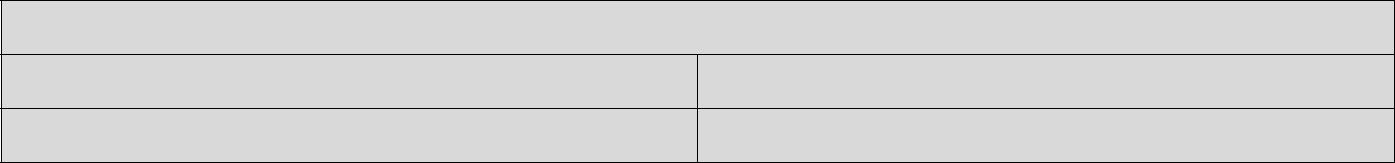              Informacje wypełniane przez Stowarzyszenie „AGAPE”Data wpływu formularza zgłoszeniowego:            Numer formularza zgłoszeniowego:FORMULARZ REKRUTACYJNYdo projektuOstoja „ Borowy Młyn”Projekt realizowany w ramach Działania 6.2 Usługi Społeczne  Regionalnego Programu OperacyjnegoWojewództwa Pomorskiego na lata 2014-2020Realizacja projektu jest współfinansowana przez Unię Europejską w ramach Europejskiego Funduszu Społecznego.Część I -	INFORMACJE O KANDYDACIE1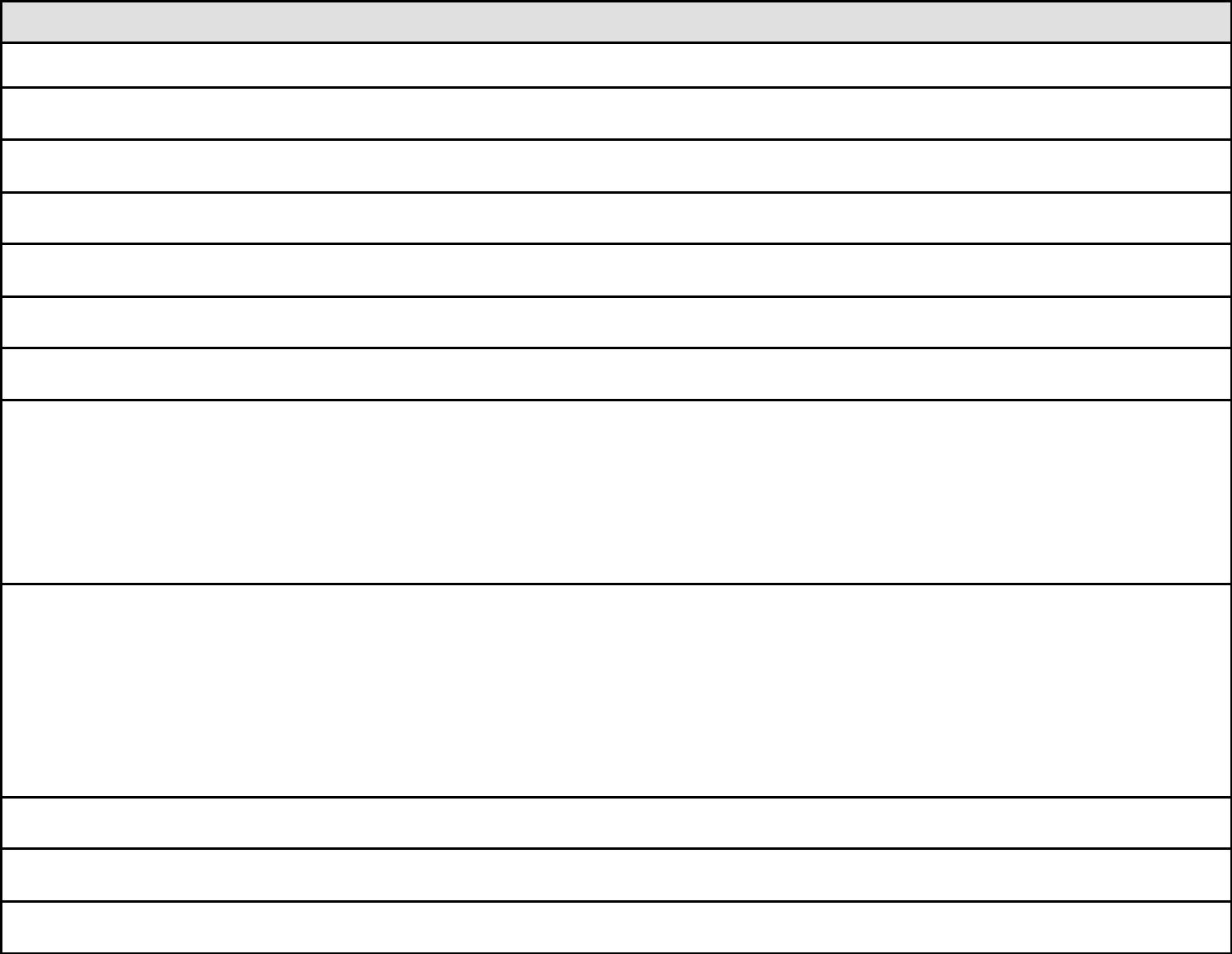 Imię/imionaNazwisko:Obywatelstwo:Data i miejsce urodzenia:Nr dowodu osobistego:PESEL:Adres zamieszkania:województwo: ...........................................	powiat: …………………… miejscowość ………….....…………..ulica: .................................................................................	nr domu ........................... nr lokalu …………….kod pocztowy: ……………… miejscowość…………………………………Adres korespondencyjny (prosimy o podanie, jeśli jest inny niż w pkt 8):województwo: ...........................................	powiat: …………………… miejscowość ………….....…………..ulica: .................................................................................	nr domu ........................... nr lokalu …………….kod pocztowy: ……………… miejscowość…………………………………Numer telefonu domowego (wraz z kierunkowym):Numer telefonu komórkowego:Adres poczty elektronicznej do kontaktu:Prosimy o wypełnienie wszystkich pól a w przypadku braku danych należy wstawić „-„ lub wpisać nie dotyczy.1Status kandydata  oraz przynależność do grupy docelowej Osoba powyżej 60 roku życiaOsoba niepełnosprawna ( orzeczony stopień niepełnosprawności)Osoba zamieszkująca gminę Ryjewo Osoba   wykluczona społecznie z powodu ( ubóstwa, bezdomności ) Osoba korzystająca z  pomocy Banku Żywności. Osoba niesamodzielna  pozostająca pod opieką  rodziny lub w ośrodku wsparcia  zależna od innych osób w wykonywaniu czynności życia codziennego.       2. Deklaruję udział  w projekcie Ostoja „Borowy Młyn”   i wyrażam chęć  udziału  w  poniższych  formach  pomocy  (proszę wybrać  )Dziennego  Domu Pobytu    (DDP)    zapewniającego    dzienną opiekę   przez 8 godzin  dziennie.Klubu   zapewniającego  aktywizację i wsparcie  ( 4 godzin  dziennie)  w godzinach od 16.00-20.00.3. Oświadczenie Uczestnika /Uczestniczki projektu o wyrażaniu zgody na przetwarzanie danych osobowych.W związku z przystąpieniem do Projektu Ostoja „Borowy Młyn” oświadczam, że przyjmuję do wiadomości, iż w odniesieniu do zbioru „Centralny system teleinformatyczny wspierający realizację programów operacyjnych”:Administratorem moich danych osobowych jest minister właściwy ds. rozwoju regionalnego pełniący funkcję Instytucji Powierzającej, mający siedzibę przy ul. Wspólna 2/4 w Warszawie (00-926).Dane kontaktowe inspektora ochrony danych to e-mail: iod@miir.gov.pl.Zgodnie z art. 6 ust. 1 lit. c oraz art. 9 ust. 2 lit. g RODO z dnia 27 kwietnia 2016 r. – moje dane osobowe są niezbędne dla realizacji Regionalnego Programu Operacyjnego Województwa Pomorskiego na lata 2014-2020 (RPO WP 2014-2020) i będą przetwarzane na podstawie: Rozporządzenia Parlamentu Europejskiego i Rady (UE) nr 1303/2013 z dnia 17 grudnia 2013 r. ustanawiającego wspólne przepisy dotyczące Europejskiego Funduszu Rozwoju Regionalnego, Europejskiego Funduszu Społecznego, Funduszu Spójności, Europejskiego Funduszu Rolnego na rzecz Rozwoju Obszarów Wiejskich oraz Europejskiego Funduszu Morskiego i Rybackiego oraz ustanawiającego przepisy ogólne dotyczące Europejskiego Funduszu Rozwoju Regionalnego, Europejskiego Funduszu Społecznego, Funduszu Spójności i Europejskiego Funduszu Morskiego i Rybackiego oraz uchylającego rozporządzenie Rady (WE) nr 1083/2006 (Dz. Urz. UE L 347 z 20.12.2013 r.);Rozporządzenia Parlamentu Europejskiego i Rady (UE) nr 1304/2013 z dnia 17 grudnia 2013 r. w sprawie Europejskiego Funduszu Społecznego i uchylającego rozporządzenie Rady (WE) nr 1081/2006 (Dz. Urz. UE L 347 z 20.12.2013 r.);Rozporządzenia Wykonawczego Komisji (UE) nr 1011/2014 z dnia 22 września 2014 r. ustanawiającego szczegółowe przepisy wykonawcze do Rozporządzenia Parlamentu europejskiego i Rady (UE) nr 1303/2013 w odniesieniu do wzorów służących do przekazywania Komisji określonych informacji oraz szczegółowe przepisy dotyczące wymiany informacji między beneficjentem, beneficjentami a instytucjami zarządzającymi, certyfikującymi, audytowymi i pośredniczącymi;Ustawy z dnia 11 lipca 2014 r. o zasadach realizacji programów w zakresie polityki spójności finansowanych w perspektywie finansowej 2014-2020 (Dz. U. z 2017 r. poz. 1460, z późn. zm.);Porozumienia w sprawie powierzenia przetwarzania danych osobowych w ramach Centralnego systemu teleinformatycznego wspierającego realizację programów operacyjnych w związku z realizacją Regionalnego Programu Operacyjnego Województwa Pomorskiego na lata 2014 – 2020 Nr RPPM/12/2015.Moje dane osobowe będą przetwarzane wyłącznie w celu realizacji Projektu Ostoja „Borowy Młyn”  w szczególności zarządzania, kontroli, audytu, ewaluacji, sprawozdawczości i raportowania w ramach RPO WP 2014-2020, współfinansowanego z Europejskiego Funduszu Społecznego (EFS) oraz zapewnienia realizacji obowiązku informacyjnego dotyczącego przekazywania do publicznej wiadomości informacji o podmiotach uzyskujących wsparcie z funduszy polityki spójności w ramach RPO WP 2014-2020, współfinansowanego z EFS. Następnie moje dane będą przetwarzane w celu wypełnienia obowiązku archiwizacji dokumentów.Moje dane osobowe będą powierzone do przetwarzania Instytucji Zarządzającej –Urząd Marszałkowski woj. pomorskiego beneficjentowi realizującemu Projekt  - Stowarzyszenie na Rezcz Bezdomnych Dom Modlitwy „AGAPE” oraz podmiotom, które świadczą usługi na jego rzecz, w związku z realizacją Projektu. Odbiorcą moich danych osobowych będą:a.	instytucje pośredniczące;b.	podmioty świadczące usługi na rzecz Zarządu Województwa Pomorskiego w związku realizacją Regionalnego Programu Operacyjnego Województwa Pomorskiego na lata 2014-2020, w szczególności podmioty realizujące badania ewaluacyjne.c.	podmioty świadczące usługi związane z przetwarzaniem danych osobowych (np. dostawcom usług informatycznych).Takie  podmioty będą przetwarzać dane na podstawie umowy z Instytucją Zarządzającą i tylko zgodnie z jej poleceniami.Moje dane będą przechowywane na czas realizacji Projektu, zgodnie z zachowaniem zasady trwałości, aż do czasu wypełnienia obowiązku archiwizacji dokumentów projektowych.Mam prawo dostępu do treści swoich danych oraz prawo ich sprostowania, usunięcia lub ograniczenia przetwarzania.Mam prawo do wniesienia skargi do Prezesa Urzędu Ochrony Danych Osobowych, gdy uznam, iż przetwarzanie moich danych osobowych narusza przepisy RODO.Podanie moich danych osobowych jest niezbędne do realizacji ustawowych obowiązków IZ RPO WP związanych z procesem aplikowania o środki unijne i budżetu państwa oraz realizacji projektów w ramach Regionalnego Programu Operacyjnego Województwa Pomorskiego na lata 2014-2020. Jestem zobowiązany/a do ich podania, a konsekwencją niepodania danych osobowych będzie brak możliwości uczestnictwa w powyższym procesie.Moje dane osobowe nie będą przetwarzane w sposób zautomatyzowany (nie ma profilowania).Oświadczenia:1.Świadoma/y odpowiedzialności karnej wynikającej z art. 233 § 1 Kodeksu karnego przewidującego karę pozbawienia wolności do lat 3 za składanie fałszywych zeznań, oświadczam, że wszystkie dane zawarte w niniejszym formularzu rekrutacyjnym są zgodne z prawdą.2.Oświadczam, że zapoznałem(am) się z Regulaminem rekrutacji i akceptuję zawarte w nim warunki.                                          ...……………………………………………………………….Załącznik nr 2KARTA OCENY FORMALNEJRekrutacja do Dziennego Domu Pobytu/Klubu ……...……………	…………………….……………data	                                                                      podpis przewodniczącego Komisji  rekrutacyjnejZałącznik nr 3KARTA OCENY MERYTORYCZNEJRekrutacja do Dziennego Domu Pobytu/Klubu ……………………………	…………………………………………data	                                                                podpis przewodniczącego Komisji   Rekrutacyjnej     (miejscowość i data)                                               (czytelny podpis uczestnika projektu)Imię i nazwisko KandydataNumer ewidencyjny:1.Czy formularz rekrutacyjny wypełniony jest poprawnie□ tak□ nie2.Czy formularz rekrutacyjny został podpisany przez uczestnika□ tak□ nie3.Czy załączono oświadczenie o zgodzie na przetwarzanie danych osobowych□ tak□ nie4.Zamieszkiwanie na terenie Gminy Ryjewo □ tak□ nie5.Osoba z niepełnosprawnością □ tak□ nie6.Osoba w wieku powyżej  60 roku życia□ tak□ nie7.Osoba wykluczona społecznie z powodu  ubóstwa lub bezdomności□ tak□ nieImię i nazwisko KandydataNumer ewidencyjny:Liczba uzyskanych punktów1.Osoba doświadczająca wielokrotnego wykluczenia.Osoba doświadczająca wielokrotnego wykluczenia.Osoba doświadczająca wielokrotnego wykluczenia.□ tak – 5 pkt□ nie – 0 pkt2.Osoba z orzeczonym   umiarkowanym  lub znacznym  stopniem niepełnosprawności.Osoba z orzeczonym   umiarkowanym  lub znacznym  stopniem niepełnosprawności.Osoba z orzeczonym   umiarkowanym  lub znacznym  stopniem niepełnosprawności.□ tak – 5 pkt□ nie – 0 pkt3Osoba w wieku powyżej 60 roku życia Osoba w wieku powyżej 60 roku życia Osoba w wieku powyżej 60 roku życia □ tak – 5 pkt□ nie – 0 pkt5.Osoba korzystającą ze wsparcia w ramach PO PŻOsoba korzystającą ze wsparcia w ramach PO PŻOsoba korzystającą ze wsparcia w ramach PO PŻ□ tak – 5 pkt□ nie – 0 pkt6.Osoba niesamodzielna  pozostająca pod opieką  rodziny lub w ośrodku wsparcia  zależna od innych osób w wykonywaniu czynności zycia codziennego.  Osoba niesamodzielna  pozostająca pod opieką  rodziny lub w ośrodku wsparcia  zależna od innych osób w wykonywaniu czynności zycia codziennego.  Osoba niesamodzielna  pozostająca pod opieką  rodziny lub w ośrodku wsparcia  zależna od innych osób w wykonywaniu czynności zycia codziennego.  □ tak – 5 pkt□ nie – 0 pkt7.Osoba wykluczona społecznie z powodu ubóstwa    lub bezdomności.   Osoba wykluczona społecznie z powodu ubóstwa    lub bezdomności.   Osoba wykluczona społecznie z powodu ubóstwa    lub bezdomności.   □ tak – 5 pkt□ nie – 0 pkt8 Osoba  zamieszkująca  gminę  Ryjewo □ tak – 10 pkt□ nie – 0 pktŁączna ilość uzyskanych punktówŁączna ilość uzyskanych punktówŁączna ilość uzyskanych punktówŁączna ilość uzyskanych punktówŁączna ilość uzyskanych punktówŁączna ilość uzyskanych punktów